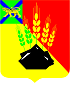 ДУМАМИХАЙЛОВСКОГО МУНИЦИПАЛЬНОГОРАЙОНАРЕШЕНИЕс. Михайловка21.12.2022 г.								№292Об   утверждении   Положения  о   квалификационных   требованиях  для замещения   должностей   муниципальной службы   в  органах  местного самоуправления Михайловского муниципального районаВ соответствии с Федеральным законом от 06.10.2003 № 131- ФЗ «Об общих принципах организации местного самоуправления в Российской Федерации», Федеральным законом от 02.03.2007 № 25-ФЗ «О муниципальной службе в Российской Федерации»,  законом Приморского края от 04.06.2007  № 82-КЗ «О муниципальной службе в Приморском крае», Уставом Михайловского муниципального района, руководствуясь Уставом Михайловского муниципального района, Дума Михайловского муниципального района РЕШИЛА:1. Утвердить Положение о квалификационных требованиях для замещения должностей муниципальной службы в органах местного самоуправления Михайловского муниципального района (прилагается).2. Признать утратившими силу: - Решение Думы Михайловского муниципального района от 24.11.2016 № 138 «Об утверждении Положения о квалификационных требованиях для замещения должностей муниципальной службы в органах местного самоуправления Михайловского муниципального района»;- Решение Думы Михайловского муниципального района от 10.04.2018 № 270 о внесении изменений в решение Думы Михайловского муниципального района от 24.11.2016 № 138 «Об утверждении Положения о квалификационных требованиях для замещения должностей муниципальной службы в органах местного самоуправления Михайловского муниципального района».	3. Настоящее решение направить главе района для подписания и официального  опубликования. Председатель Думы Михайловского муниципального района                                                                    Н.Н. Мельничук     